إل‍حاقاً بال‍معلومات الواردة في الوثيقة 3، يسرني أن أُحيل إلى ال‍مؤت‍مر، في ملحق هذه الوثيقة، ترشيح:السيد فيسنتي روبيو كارّيتون (إسبانيا)ل‍منصب عضو في ل‍جنة لوائح الراديو.الدكتور ح‍مدون إ. توريه
الأمين العامال‍ملحقات: 1ال‍ملحـق 1البعثة الدائمة لإسبانيا لدى مكتب الأمم المتحدة والمنظمات الدولية الأخرى في جنيفإلى:	الأمين العام للاتحاد الدولي للاتصالاتXB/122/2014تتقدم البعثة الدائمة لإسبانيا لدى مكتب الأمم المتحدة والمنظمات الدولية الأخرى في جنيف بأطيب ت‍حياتها إلى الأمين العام للات‍حاد الدولي للاتصالات وتتشرف بتقديم ترشيح السيد فيسنتي روبيو كارّيتون، أحد كبار مسؤولي الاتصالات في الأمانة العامة ومدير التنظيم في شركة HISPASAT، ل‍منصب عضو في لجنة لوائح الراديو للاتحاد من أجل تمثيل المنطقة باء (2018-2015)، وذلك في الانتخابات التي تعتزم الدول الأعضاء إجراءها خلال مؤتمر المندوبين المفوضين القادم لعام 2014.ويسرّ البعثة الدائمة لإسبانيا أن تقدّم طيه السيرة الذاتية للسيد روبيو كارّيتون.وتغتنم البعثة الدائمة لإسبانيا هذه الفرصة لتعرب مجدداً عن أس‍مى آيات التقدير والاحترام للأمين العام للات‍حاد الدولي للاتصالات.[ختم رس‍مي من البعثة الدائمة لإسبانيا]جنيف، 1 أبريل 2014وزارة الصناعة والطاقة والسياحةمدريد، 28 مارس 2014إلى:	الدكتور ح‍مدون توريه، الأمين العام للات‍حاد الدولي للاتصالاتمن:	السيد فيكتور كالفو-سوتيلو إبانيز-مارتين
وزير الدولة للاتصالات ومجتمع المعلوماتسعادة الأمين العام،ت‍حية طيبة وبعد،إل‍حاقا برسالتكم ال‍معممة 165 ال‍متعلقة ب‍مؤت‍مر ال‍مندوبين ال‍مفوضين لعام 2014، يشرفني أن أعلمكم بأن إسبانيا تقدم ترشيح السيد فيسنتي روبيو كارّيتون ل‍منصب عضو في ل‍جنة لوائح الراديو من أجل ت‍مثيل المنطقة باء في الانتخابات التي ستجري أثناء مؤت‍مر ال‍مندوبين ال‍مفوضين لعام 2014.وأعتبر أن السيد روبيو كارّيتون مرشح ممتاز لعضوية لجنة لوائح الراديو إذ يتمتع بخبرة واسعة في قطاع الاتصالات الراديوية وشارك مشاركة نشطة في المؤتمرات الرئيسية للاتحاد منذ عام 1973.وقد أُرفقت طيه السيرة الذاتية للسيد روبيو كارّيتون.وأغتنم هذه الفرصة لأعرب لكم م‍جدداً عن أس‍مى آيات التقدير.وتفضلوا بقبول فائق الاحترام.(التوقيع)ال‍مرشح ال‍مقدّم من م‍ملكة إسبانيا 
ل‍منصب عضو في ل‍جنة لوائح الراديو (ال‍منطقة باء) (2018-2015)فيسنتي روبيو كارّيتونإن السيد فيسنتي روبيو كارّيتون خبير قانوني بمؤهلات عالية وأخصائي في قطاع الاتصالات حيث يتمتع بخبرة تزيد عن 30 سنة في القطاعين العام والخاص للاتصالات ولديه معرفة عميقة بالاتحاد الدولي للاتصالات ولا سيما لوائح الراديو.وشارك منذ عام 1973 مشاركة نشطة بصفة مندوب ونائب رئيس وفد ورئيس وفد في اجتماعات الاتحاد وجمعياته ومؤتمراته، بما في ذلك مؤتمرات المندوبين المفوضين، والمجلس، والجمعيات، ومؤتمرات القطاعات الثلاثة، مساهماً في تحديث الاتحاد وتحقيق أهدافه.وساهم منذ عام 1979 في إعداد لوائح الراديو ومراجعتها أثناء المؤتمرات الإدارية العالمية للاتصالات الراديوية المتعاقبة وصولاً إلى المؤتمر الأخير المنعقد في جنيف.وكان في الفترة بين عامي 1984 و1988 عضواً في اللجنة التحضيرية للمؤتمر الإداري العالمي للبرق والهاتف الذي عُقد في ملبورن والذي أقر لوائح الاتصالات الدولية. كما كان عضواً نشطاً في الفريق المخصص المعني بالتحضير لمؤتمر المندوبين المفوضين الإضافي (جنيف، 1992) الذي أقر الهيكل الحالي للاتحاد، ونائباً للرئيس.وفي فترة عمله في شركة HISPASAT S.A، ساهم في توسّع الشركة فنجح في الحصول على حقوق التشغيل في كل بلد من البلدان الواقعة في المنطقة التي كان تغطيها الشركة. وفي ال‍مؤت‍مر العال‍مي للاتصالات الراديوية لعام (WRC-2000) 2000 المنعقد في إسطنبول، حصل بصفته عضواً في الوفد الإسباني على إذن من المؤتمر بتسجيل مورد شركة HISPASAT في الموقع ◦30 غرباً في السجل الأساسي الدولي للترددات (MIFR).وحصل السيد فيسنتي روبيو كارّيتون على دبلوم فخري من الاتحاد الدولي للاتصالات على عمله وتفانيه في العمل داخل قطاع الاتصالات الراديوية.فيسنتي روبيو كارّيتونالتعليم1980: ماجستير في القانون، جامعة كومبلوتنسي في مدريد Universidad Complutense de Madrid.1998-1996: دورات لنيل شهادة الدكتوراه، الجامعة الوطنية للتعليم عن بُعد Universidad Nacional de Educación a Distancia.1995: أخصائي في الإدارة الاستراتيجية في مجال تكنولوجيات المعلومات والاتصالات، جامعة مدريد للتقنيات المتعددة Universidad Politécnica de Madrid.1986: دبلوم في قانون الاتصالات، جامعة كومبلوتنسي في مدريد Universidad Complutense de Madrid.ال‍خبرة ال‍مهنية2014-1999: مدير التنظيم، شركة HISPASAT S.A، المشغِل الإسباني للسواتل.1999-1992: رئيس وحدة، العلاقات والتنسيق، الأمانة العامة للاتصالات، الوزارة الإسبانية للأشغال العامة والنقل.1992-1987: رئيس شعبة العلاقات الدولية، الأمانة العامة للاتصالات، الوزارة الإسبانية للأشغال العامة والنقل.1987-1973: رئيس قسم الشؤون الدولية، إدارة تنظيم الاتصالات، الوزارة الإسبانية للنقل والاتصالات.الأنشطة الرئيسية داخل الاتحاد الدولي للاتصالات1973: مندوب ومسؤول عن التنظيم، مؤتمر المندوبين المفوضين (مالقة-طورمولينوس).1993-1989: مستشار الاتحاد الدولي للاتصالات في مهام متعددة متعلقة بتنظيم الاتصالات في بلدان من أمريكا اللاتينية، بما في ذلك بيرو وكوبا وغواتيمالا.1992: نائب رئيس الفريق المخصص للتحضير لمؤتمر المندوبين المفوضين الإضافي (جنيف، 1992).1992: مندوب ومسؤول عن التنظيم، المؤتمر العالمي للاتصالات الراديوية (طورمولينوس)؛ ورئيس الفريق HF.1995: رئيس فريق العمل 4A (المسائل التنفيذية والإدارية)، المؤتمر العالمي للاتصالات الراديوية.1998-1995: نائب رئيس اللجنة الخاصة المعنية بالمسائل التنظيمية للاتصالات الراديوية.2014-2000: مندوب/مستشار لدى الفريق الاستشاري للاتصالات الراديوية، يمثل نظام Hispasat الساتلي، في مؤتمرات الاتصالات الراديوية ومجلس الاتحاد الدولي للاتصالات، ضمن الوفد الإسباني.الأنشطة الدولية الأخرىالمؤتمر الأوروبي لإدارات البريد والاتصالات (CEPT)1999-1981: م‍مثل الإدارة الإسبانية في الجمعيات العامة للمؤتمر الأوروبي لإدارات البريد والاتصالات وفي عدة فرق عمل بما فيها لجنة الاتصالات الإلكترونية (ECC).1994-1992: نائب رئيس الفريق المخصص التابع للمؤتمر الأوروبي لإدارات البريد والاتصالات والمعني بالتحضير لمؤتمر المندوبين المفوضين للاتحاد الدولي للاتصالات.2014-2000: مندوب للجنة الاتصالات الإلكترونية (ECC).لجنة البلدان الأمريكية للاتصالات (CITEL)مندوب إسبانيا لدى اللجنة الاستشارية الدائمة المعنية بالاتصالات الراديوية.الاتحاد الأوروبي1999-1986: شارك في "مجموعة كبار المسؤولين المعنيين بالاتصالات" (SOGT).الرابطة الأوروبية لمشغلي السواتل (ESOA)عضو في المجلس وعضو في الفريقين المعنيين بالتنظيم وشؤون الاتحاد الدولي للاتصالات.المنظمات المعنية بالسواتل1990-1987: مندوب إسبانيا لدى مؤتمرات الأطراف في المنظمات الساتلية INMARSAT وINTELSAT وEUTELSAT.2014-2001: مستشار إسبانيا في مؤتمر الأطراف في المنظمة الدولية للاتصالات الساتلية (ITSO).العضوية في الرابطات المهنية والجوائز•	عضو في نقابة ال‍محامين، مدريد، إسبانيا.•	معلم لمناهج وحلقات دراسية متعددة في مجال الاتصالات.•	عضو في رابطة سرفانتيس الأمريكية، الولايات المتحدة.•	عضو في جمعية سرفانتيستاس، إسبانيا.•	وسام الاستحقاق المدني، بصفته مسؤولاً في نظام الاستحقاق المدني في مملكة إسبانيا.___________مؤت‍مر ال‍مندوبين ال‍مفوضين (PP-14)
بوسان، 20 أكتوبر - 7 نوفمبر 2014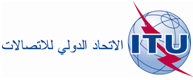 ال‍جلسة العامةالوثيقة 40(Rev.1)-A19 مايو 2014الأصل: بالإسبانيةمذكرة من الأمين العاممذكرة من الأمين العامترشيح ل‍منصب عضو في ل‍جنة لوائح الراديوترشيح ل‍منصب عضو في ل‍جنة لوائح الراديوتاريخ الميلاد: 15 يونيو 1949الوضع الاجتماعي: متزوج، له ابنتاناللغات: الإسبانية والفرنسية والإنكليزية والإيطالية والبرتغاليةالجنسية: إسباني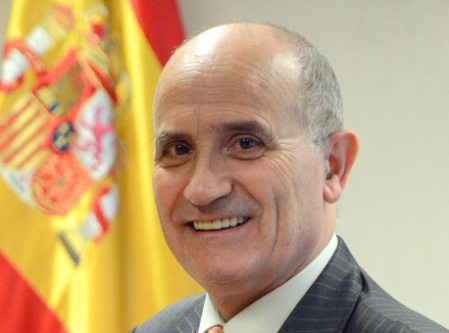 